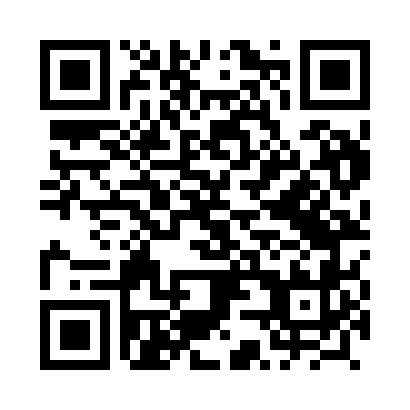 Prayer times for Ilinsko, PolandMon 1 Apr 2024 - Tue 30 Apr 2024High Latitude Method: Angle Based RulePrayer Calculation Method: Muslim World LeagueAsar Calculation Method: HanafiPrayer times provided by https://www.salahtimes.comDateDayFajrSunriseDhuhrAsrMaghribIsha1Mon4:156:1312:425:107:129:032Tue4:136:1112:425:117:149:063Wed4:106:0912:425:127:169:084Thu4:076:0712:425:137:179:105Fri4:046:0412:415:147:199:126Sat4:016:0212:415:167:219:147Sun3:586:0012:415:177:229:178Mon3:555:5812:405:187:249:199Tue3:525:5612:405:197:269:2110Wed3:495:5312:405:207:279:2411Thu3:465:5112:405:217:299:2612Fri3:445:4912:395:237:319:2813Sat3:405:4712:395:247:329:3114Sun3:375:4512:395:257:349:3315Mon3:345:4312:395:267:369:3616Tue3:315:4012:385:277:379:3817Wed3:285:3812:385:287:399:4118Thu3:255:3612:385:297:419:4319Fri3:225:3412:385:307:429:4620Sat3:195:3212:385:317:449:4821Sun3:165:3012:375:327:469:5122Mon3:125:2812:375:337:479:5423Tue3:095:2612:375:357:499:5624Wed3:065:2412:375:367:519:5925Thu3:035:2212:375:377:5210:0226Fri2:595:2012:365:387:5410:0527Sat2:565:1812:365:397:5510:0828Sun2:535:1612:365:407:5710:1129Mon2:495:1412:365:417:5910:1430Tue2:465:1212:365:428:0010:17